附件一、課程資訊與報名表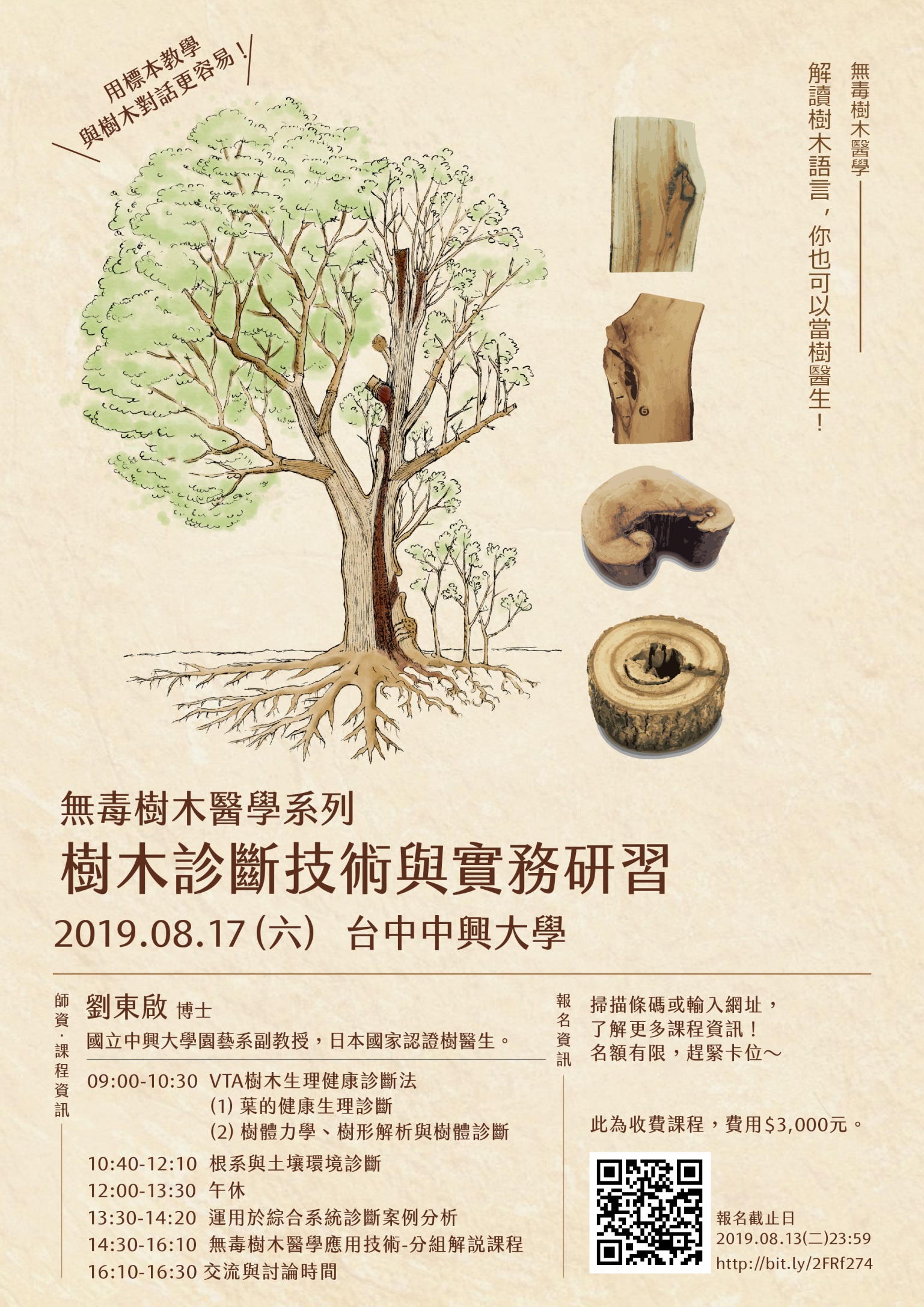 ★最實用的樹木健康與安全診斷技術，抽絲剝繭的詳細教學，你也可以當樹醫生！ 繳費方式：※請匯款至承辦單位：根本科學有限公司。　　　　　※對帳無誤後將以e-mail通知，請留意電子郵件通知。※退費規則：退費申請距研習會開始七日(含)前扣除轉帳手續費30元後全額退費。退費申請距研習會開始六日至三日前，扣除10%行政手續費及轉帳手續費30元。研習會三日起不予退費。研習退費採電話申請，由協會人員進行確認後，寄出退費申請書之電子檔供申請人填寫，請於一週內填妥回傳申請單。無毒樹木醫學系列－樹木診斷技術與實務研習無毒樹木醫學系列－樹木診斷技術與實務研習上課時間：2019年8月17日上課時間：2019年8月17日時間課程內容 / 課程介紹09:00-10:30VTA樹木生理健康診斷法✽葉的健康生理診斷「葉」是樹木光合作用製造母體養份的器官，「葉」是蒸散作用調節樹體溫度的器官。葉的健康度是樹木健康的重要指標之一，從葉的顏色、大小、葉量的多寡、留新葉掉老葉還是掉新葉留老葉、葉著生的位置（只有尖端有葉還是只有下位葉）、葉片全面性的掉落還是直接枯在樹上，等等這些常見的狀況，其實都代表著樹不同的問題，你瞭解為什麼嗎？✽樹體力學、樹形解析與樹體診斷樹木透過改變自己的形態、策略來應對各種不同的環境與問題。樹木的每個彎曲、旋轉、肥大、交錯都是樹木的智慧。樹木身上的地衣、青苔在教我們什麼？樹幹的傷口會對樹造成什麼影響？課程中將剖析樹木這些形態的成因。10:40-12:10根系與土壤環境診斷樹木隱藏的另一半「根」，不僅扮演最重要的支持功能，還有儲存養份合成化感物質的效能。根系型態是由環境棲地所影響，什麼樣的環境才能提供根系良好的生長？土壤的環境診斷有哪些面向？如何簡易判斷土壤的硬度與排水性？豐富的課程內容等你來參與！12:00-13:30午休13:30-14:20運用於綜合系統診斷案例分析14:30-16:10無毒樹木醫學應用技術-分組解說課程＞樹體解剖標本解說＞樹木的健康、安全診斷實習＞樹木根系與環境棲地診斷實習16:10-16:30交流與討論時間※	課程講師 劉東啟博士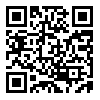 現職：國立中興大學園藝系副教授，日本國家認證樹醫生。※	報名相關資訊協會官方網站 http://wetrees.org報名系統  http://bit.ly/2FRf274研習費：新台幣3,000元整。請於線上報名後五日內繳費，最後報名截止日：2019年8月13日(二)。※	課程講師 劉東啟博士現職：國立中興大學園藝系副教授，日本國家認證樹醫生。※	報名相關資訊協會官方網站 http://wetrees.org報名系統  http://bit.ly/2FRf274研習費：新台幣3,000元整。請於線上報名後五日內繳費，最後報名截止日：2019年8月13日(二)。社團法人台灣綠化技術協會樹木診斷技術與實務研習課程報名表社團法人台灣綠化技術協會樹木診斷技術與實務研習課程報名表社團法人台灣綠化技術協會樹木診斷技術與實務研習課程報名表社團法人台灣綠化技術協會樹木診斷技術與實務研習課程報名表個人基本資料個人基本資料個人基本資料個人基本資料姓名性別□ 男     □ 女身分證字號午餐□ 葷     □ 素聯絡電話E-mail服務機關全銜職稱聯絡地址□□□□□ □□□□□ □□□□□ 其他資料其他資料其他資料其他資料發票開立種類□　二聯式發票□　三聯式發票（請填抬頭與統編）　　抬頭：＿＿＿＿＿＿＿＿＿＿、統編：＿＿＿＿＿＿＿＿□　二聯式發票□　三聯式發票（請填抬頭與統編）　　抬頭：＿＿＿＿＿＿＿＿＿＿、統編：＿＿＿＿＿＿＿＿□　二聯式發票□　三聯式發票（請填抬頭與統編）　　抬頭：＿＿＿＿＿＿＿＿＿＿、統編：＿＿＿＿＿＿＿＿公務人員終身學習時數□　不需要□　需要登錄（請再次確認身分證資料無誤）□　不需要□　需要登錄（請再次確認身分證資料無誤）□　不需要□　需要登錄（請再次確認身分證資料無誤）環境教育學習時數□　不需要□　需要登錄（請再次確認身分證資料無誤）□　不需要□　需要登錄（請再次確認身分證資料無誤）□　不需要□　需要登錄（請再次確認身分證資料無誤）技師訓練積分□　不需要　　　　　　□　都市計畫技師　　　　□　園藝技師□　土木工程技師　　　□　環境工程技師□　不需要　　　　　　□　都市計畫技師　　　　□　園藝技師□　土木工程技師　　　□　環境工程技師□　不需要　　　　　　□　都市計畫技師　　　　□　園藝技師□　土木工程技師　　　□　環境工程技師匯款方式帳戶資料匯款金額：＿＿＿＿＿＿＿＿＿＿＿＿＿□ATM匯款，請填帳號後五碼：＿＿＿＿＿＿＿□無摺存款，請填匯款日期：108年＿＿月＿＿日匯款金額：＿＿＿＿＿＿＿＿＿＿＿＿＿□ATM匯款，請填帳號後五碼：＿＿＿＿＿＿＿□無摺存款，請填匯款日期：108年＿＿月＿＿日匯款金額：＿＿＿＿＿＿＿＿＿＿＿＿＿□ATM匯款，請填帳號後五碼：＿＿＿＿＿＿＿□無摺存款，請填匯款日期：108年＿＿月＿＿日備註報名表請mail至itree001@gmail.com。專線電話：0965-136-925林小姐。報名表請mail至itree001@gmail.com。專線電話：0965-136-925林小姐。報名表請mail至itree001@gmail.com。專線電話：0965-136-925林小姐。ATM轉帳銀行：台新銀行文心分行      (銀行代號:812)帳號：2080-01-0001039-6無摺存款至台新銀行各分行，填寫 "無摺存款單"存入研習費。請銀行員將報名者的姓名加註於備註欄內，此方式不需任何手續費。